Fakültemiz Bölümlerinde 2023-2024 Eğitim-Öğretim Yılı Bahar Yarıyılında Bütünleme Sınavı yapılmayacak derslerin belirlenmesine ilişkin konu görüşüldü.2023-2024 Eğitim-Öğretim Yılı Bahar Yarıyılında Fakültemiz Mimarlık, İç Mimarlık  ve Gastronomi ve Mutfak Sanatları Bölümlerinde okutulacak olan  aşağıda ders kodu ve ismi yer alan uygulamalı dersler için, Toros Üniversitesi Önlisans ve Lisans Eğitim-Öğretim ve Sınav Yönetmeliği’nin Sınavlar başlıklı 23’üncü maddesinin (d) bendi uyarınca, ilgili Bölüm Başkanlıklarının uygun görüşleri de dikkate alınarak Bütünleme Sınavı  yapılmamasına  kararın öğrencilere duyurulmasına, ilgili Bölüm Başkanlıklarına bildirilmesine ve Rektörlük Makamına arzına oy birliği ile karar verildi.T.C. TOROS ÜNİVERSİTESİGÜZEL SANATLAR TASARIM VE MİMARLIK FAKÜLTESİYÖNETİM KURULU KARARIT.C. TOROS ÜNİVERSİTESİGÜZEL SANATLAR TASARIM VE MİMARLIK FAKÜLTESİYÖNETİM KURULU KARARIT.C. TOROS ÜNİVERSİTESİGÜZEL SANATLAR TASARIM VE MİMARLIK FAKÜLTESİYÖNETİM KURULU KARARIKarar TarihiKarar TarihiToplantı SayısıKarar SayısıKarar Sayısı19/01/202419/01/2024020505BölümDers KoduDers AdıKrediMimarlıkARC 101-102Temel Tasarım I-II7MimarlıkARC 138Mimari Anlatım Teknikleri5MimarlıkARC 201-202Tasarım Stüdyosu I-II7MimarlıkARC 301-302Tasarım Stüdyosu III-IV7MimarlıkARC 401Tasarım Stüdyosu V7MimarlıkARC 402Diploma Projesi7İç MimarlıkICM 101-102Temel Tasarım I-II7İç MimarlıkICM 201-202Tasarım Stüdyosu I-II7İç MimarlıkICM 301-302Tasarım Stüdyosu III-IV7İç MimarlıkICM 401Tasarım Stüdyosu V7İç MimarlıkICM 402Diploma Projesi7İç MimarlıkICM 138-135İç Mekân Anlatım Teknikleri/Teknik Çizim5İç MimarlıkICM 462Evrensel Tasarım3İç MimarlıkICM 292Rölöve ve Çizim3Gastronomi ve Mutfak SanatlarıGMS 114Kahvaltı ve Brunch Uygulamaları4Gastronomi ve Mutfak SanatlarıGMS 104Gıda Hazırlama ve Pişirim Teknikleri4Gastronomi ve Mutfak SanatlarıGMS120Toplumsal Duyarlılık Uygulamaları3Gastronomi ve Mutfak SanatlarıGMS 210Pastacılık II4Gastronomi ve Mutfak SanatlarıGMS 204Dünya Mutfağı I3Gastronomi ve Mutfak SanatlarıGMS 312Artistik Pastacılık II4Gastronomi ve Mutfak SanatlarıGMS 302Füzyon Mutfağı4BAŞKAN (İmza)Prof. Dr. Uğurcan AKYÜZDekanBAŞKAN (İmza)Prof. Dr. Uğurcan AKYÜZDekanBAŞKAN (İmza)Prof. Dr. Uğurcan AKYÜZDekanÜYE(İmza)Prof. Dr.   Erkin ERTEN(Profesör Temsilcisi)ÜYE(İmza)Prof. Dr. Köksal HAZIR(Profesör Temsilcisi)ÜYE(İmza)Prof. Dr. Bahar TANER(Profesör Temsilcisi)ÜYE(İmza)Doç. Dr. Emine Özlem KÖROĞLU(Doçent Temsilcisi)ÜYE(İmza)Doç. Dr. Metin OCAK(Doçent Temsilcisi)ÜYE(İmza)Dr. Öğr. Üyesi Besime Ahu KAYNAK  (Doktor Öğretim Üyesi Temsilcisi)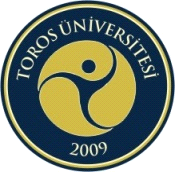 